SPOZNAVANJE OKOLJA – 1. URA: VREMEV zvezek za spoznavanje okolja napiši naslov:VREMENariši dve preglednici, vsako na eno stran (čez celo stran). Izgleda naj takole:V preglednico vsak dan napiši, kakšno je vreme. Primer:DAN,DATUMZNAK DOPOLDANOPIS DOPOLDANZNAK POPOLDANOPIS POPOLDANDAN,DATUMZNAK DOPOLDANOPIS DOPOLDANZNAK POPOLDANOPIS POPOLDANponedeljek,16. 3. 2020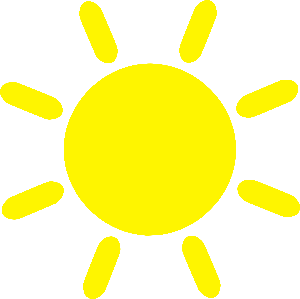 sončno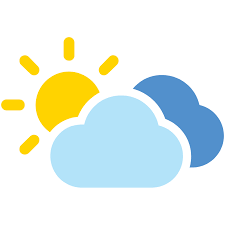 pretežno oblačno